Приложение к рабочей программе по учебному предмету « Русский язык» на уровне основного общего образования на 2020-2021 учебный год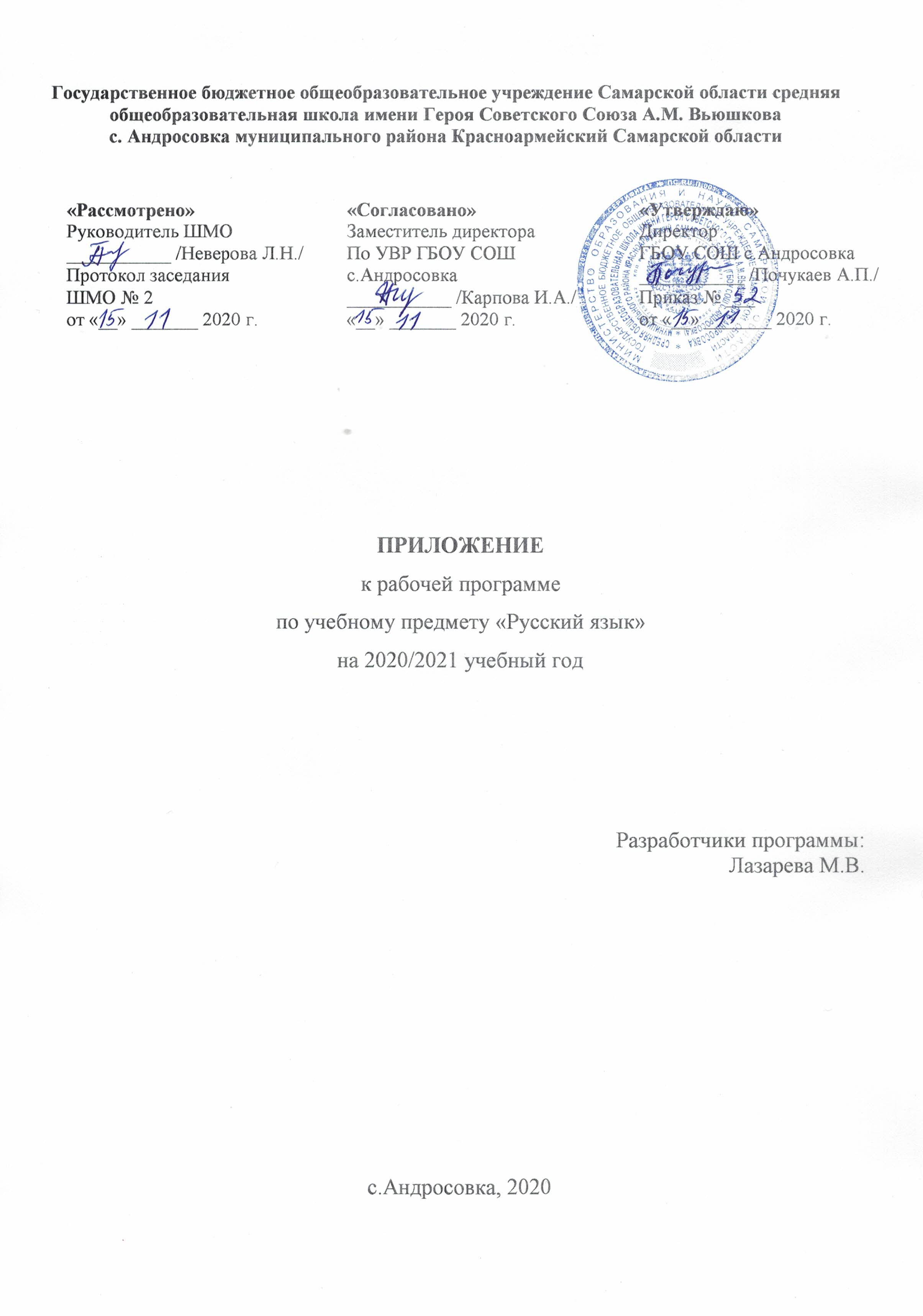 Настоящее приложение разработано на основании «Методических рекомендаций по организации образовательного процесса общеобразовательных организаций на уровне основного общего образования на основе результатов Всероссийских проверочных работ, проведенных в сентябре-октябре 2020 г.» (Письмо Минросвещения России №ВБ - 2141/03 от  19.11.202 г. «О методических рекомендациях»), анализа ВПР по русскому языку учителя русского языка и литературы Лазаревой М.В.Настоящее приложение разработано в целяхформирования и развития несформированных  умений и видов деятельности, характеризующих достижение планируемых результатов освоения ООП начального общего и/или основного общего образования, выявленных в ходе проведения Всероссийских проверочных работ по данному предмету в сентябре-октябре 2020 г.Календарно-тематическое планированиеКалендарно-тематическое планированиеКалендарно-тематическое планированиеДополнение к КТП№ урокаДата урокаТема урокаКоррекцияпо результатам ВПР6 класс6 класс6 класс6 класс4920.11.2020Правописание гласных О. А, Е. И в корнях с чередованиемУчебно-языковое опознавательное умение обучающихся (опознавать прямую речь и слова автора).Умение применять синтаксическое знание в практике правописания; пунктуационное умение соблюдать пунктуационные нормы в процессе письма, в том числе - с помощью графической схемы.5224.11.2020Гласные в приставках при- и пре-Учебно-языковое опознавательное умение обучающихся (обращение).Умение объяснять выбор написания.5527.11.2020Соединительные гласные О – Е в сложных словахУчебно-языковое опознавательное умение обучающихся (сложное предложение)Умение применять синтаксическое знание в практике правописания; пунктуационное умение соблюдать пунктуационные нормы в процессе письма; объяснять выбор написания.5801.12.2020Сложносокращённые словаУмение на основании адекватного понимания обучающимися письменно предъявляемой текстовой информации, ориентирования в содержании текста, владения изучающим видом чтения (познавательные и коммуникативные универсальные учебные действия), умение распознавать и адекватно формулировать основную мысль текста в письменной форме (правописные умения), соблюдая нормы построения предложения и словоупотребления.6104.12.2020Анализ ошибок, допущенных в сочиненииОриентирование в содержании текста, понимание его целостного смысла, нахождение в тексте требуемой информации, подтверждения    выдвинутых тезисов (познавательные универсальные учебные действия), на основе которых выявляется способность обучающихся строить речевое высказывание в письменной форме (правописные умения), соблюдая нормы построения предложения и словоупотребления.6408.12.2020Повторение по теме «Словообразование. Орфография»Ориентирование в содержании текста, понимание его целостного смысла, нахождение в тексте требуемой информации (познавательные универсальные учебные действия), умение опознавать функционально-смысловые типы речи, представленные в тексте.7015.11.2020Имя существительное как часть речи. Род имён существительныхУмениеобучающихся распознавать конкретное слово по его лексическому значению с опорой на указанный в задании контекст; предполагается ориентирование в содержании контекста, нахождение в контексте требуемой информации (познавательные универсальные учебные действия).Календарно-тематическое планированиеКалендарно-тематическое планированиеКалендарно-тематическое планированиеДополнение к КТП№ урокаДата урокаТема урокаКоррекцияпо результатам ВПР7 класс7 класс7 класс7 класс3116.11.2020Страдательные причастия настоящего времениВладеть навыками изучающего чтения и информационной переработки прочитанного материала; адекватно понимать тексты различных функционально-смысловых типов речи и функциональных разновидностей языка;анализировать текст с точки зрения его основной мысли, адекватно формулировать основную мысль текста в письменной форме3423.11.2020Одна и две буквы н в суффиксах страдательных причастий и в кратких отглагольных прилагательныхОсуществлять информационную переработку прочитанного текста, передавать его содержание в виде плана в письменной форме3727.11.2020Морфологический разбор причастияРаспознавать иадекватноформулироватьлексическоезначениемногозначногослова с опорой наконтекст;использоватьмногозначноеслово в другомзначении всамостоятельносоставленном иоформленном написьме речевом высказывании.4003.12.2020Слитное и раздельное написание НЕ с причастиямиРаспознавать стилистическую принадлежность слова и подбирать к слову близкие по значению слова (синонимы)4207.12.2020Повторение по теме «Причастие»Распознавать значение фразеологической единицы; на основе значения фразеологизма и собственного жизненного опыта обучающихся определять конкретную жизненную ситуацию для адекватной интерпретации фразеологизма; умение строить монологическое контекстное высказывание в письменной форме.Календарно-тематическое планированиеКалендарно-тематическое планированиеКалендарно-тематическое планированиеДополнение к КТП№ урокаДата урокаТема урокаКоррекцияпо результатам ВПР8 класс8 класс8 класс8 класс2524.11.2020Характеристика человека как вид текста, строение данного текста, его языковые особенностиУмение распознавать производные союзы в заданных предложениях, отличать их от омонимичных частей речи; орфографического умения правильно писать производные союзы.2801.12.2020Роль второстепенных членов в предложенииВыявление уровня владения орфоэпическими нормами русского литературного языка, проверку коммуникативного универсального учебного действия (владеть устной речью).3311.12.2020Главные и второстепенные члены предложения. Синтаксический разбор двусоставного предложенияОриентирование в содержании прочитанного текста, понимание его целостного смысла, нахождение в тексте требуемой информации (ключевых слов и словосочетаний) в подтверждение своего ответа на вопрос (познавательные универсальные учебные действия и предметные коммуникативные умения), на основе которых выявляется способность обучающихся строить речевое высказывание (предметное коммуникативное умение) в письменной форме (правописные умения) с учетом норм построения предложения и словоупотребления.